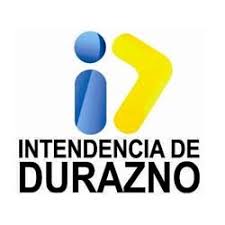 LICITACIÓN ABREVIADA Nº 21ACLARACIÓN Nº 2Respuesta a ConsultasCon respecto al ÍTEM 10  - BOLSA POLIPROPILENO 40 MICRONES 60 X 40 CM X 10 UN; se refiere a las bolsas negras de polipropileno, y son 453 KG, NO es necesario que vengan en paquetes de 10 unidades.